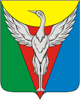 О внесении изменений и дополненийв Устав  Маякскогосельского поселенияСовет депутатов Маякского сельского поселения РЕШАЕТ:1. Внести в Устав Маякского сельского поселения следующие изменения и дополнения согласно приложению.2. Настоящее решение подлежит  обнародованию на информационных стендах после его государственной регистрации в территориальном органе уполномоченного федерального органа исполнительной власти в сфере регистрации уставов муниципальных образований.3. Настоящее решение вступает в силу после его официального обнародования  в соответствии с действующим законодательством Российской Федерации.Председатель Совета депутатов Маякскогосельского поселения                                                       Н.Г.Бандурко                                                                                                                                                                                                                              Приложение                                                                                   к решению Совета депутатов                                                                          Маякского сельского поселения                                                                                        № 39  от  25.04 .2016  г.     Изменения и дополнения в Устав Маякского сельского поселения1)	 Подпункт 7  пункта 1 статьи 6 изложить в следующей редакции:«7) обеспечение   условий   для   развития   на   территории поселения физической культуры, школьного спорта и массового спорта, организация проведения официальных физкультурно-оздоровительных и спортивных мероприятий поселения;».2) Подпункт 4 пункта 2 статьи 12 изложить в следующей редакции:«4)вопросы о преобразовании сельского поселения, за исключениемслучаев, если в соответствии со статьей 13 Федерального закона от 06.10.2003 N 131-ФЗ "Об общих принципах организации местного самоуправления в Российской Федерации" для преобразования муниципального образования требуется получение, согласия населения муниципального образования, выраженного путем голосования либо на сходах граждан.;».3) В пункте 9 статьи 24 слова « ,осуществляющего свои полномочия на постоянной основе,» - исключить.4) Пункт 10 статьи 24 изложить в следующей редакции:«10. Депутат, член выборного органа местного самоуправления,  должен соблюдать ограничения, запреты, исполнять обязанности, которые установлены Федеральным законом от 25 декабря 2008 года N 273-ФЗ "О противодействии коррупции" и другими федеральными законами. Полномочия депутата, члена выборного органа местного самоуправления,  прекращаются досрочно в случае несоблюдения ограничений, запретов, неисполнения обязанностей, установленных Федеральным законом от 25 декабря 2008 года N 273-ФЗ "О противодействии коррупции", Федеральным законом от 3 декабря 2012 года N 230-ФЗ "О контроле за соответствием расходов лиц, замещающих государственные должности, и иных лиц их доходам", Федеральным законом от 7 мая 2013 года N 79-ФЗ "О запрете отдельным категориям лиц открывать и иметь счета (вклады), хранить наличные денежные средства и ценности в иностранных банках, расположенных за пределами территории Российской Федерации, владеть и (или) пользоваться иностранными финансовыми инструментами".»;5) Пункт 8 статьи 28 изложить в следующей редакции:«8. Глава поселения  должен соблюдать ограничения, запреты, исполнять обязанности, которые установлены Федеральным законом от 25 декабря 2008 года N 273-ФЗ "О противодействии коррупции" и другими федеральными законами. Полномочия Главы поселения прекращаются досрочно в случае несоблюдения ограничений, запретов, неисполнения обязанностей, установленных Федеральным законом от 25 декабря 2008 года N 273-ФЗ "О противодействии коррупции", Федеральным законом от 3 декабря 2012 года N 230-ФЗ "О контроле за соответствием расходов лиц, замещающих государственные должности, и иных лиц их доходам", Федеральным законом от 7 мая 2013 года N 79-ФЗ "О запрете отдельным категориям лиц открывать и иметь счета (вклады), хранить наличные денежные средства и ценности в иностранных банках, расположенных за пределами территории Российской Федерации, владеть и (или) пользоваться иностранными финансовыми инструментами".»;6)  Подпункт 7 пункта 1 статьи 34 изложить в следующей редакции:   «7)  обеспечивает  условия  для  развития   на  территории   поселения физической культуры, школьного спорта и массового спорта, организует проведение официальных физкультурно-оздоровительных и спортивных мероприятий поселения;»;7)  Абзац 1 пункта 6 статьи 38 изложить в следующей редакции:«  Проект местного бюджета, решение об утверждении  местногобюджета, годовой отчет о его исполнении, ежеквартальные сведения о ходе исполнения местного бюджета и о численности муниципальных служащих органов местного самоуправления, работников муниципальных учреждений с указанием фактических расходов на оплату их труда подлежат официальному опубликованию.»;Глава Маякского сельского поселения                          Б.Я.Хатынов СОВЕТ  ДЕПУТАТОВ  МАЯКСКОГО  СЕЛЬСКОГО  ПОСЕЛЕНИЯОКТЯБРЬСКОГО МУНИЦИПАЛЬНОГО РАЙОНА ЧЕЛЯБИНСКОЙ ОБЛАСТИР Е Ш Е Н И Е    25.04.2016  г.  № 39